Graduate CertificateAutism Spectrum Disorders – Multiple DisciplinesDesigned for individuals who wish to increase their expertise in Autism Spectrum Disorder, but are not seeking the state-approved teaching endorsement.  Must be eligible for graduate standing.    NOTE: This program leads to a certificate awarded by OU, not by the state. Certificate Core:SE 502*	4	Legal Issues in Special Education	SE 559*	3	Overview of Autism Spectrum DisordersOther Available Courses which may be included:(Select 17 additional credits)SE 527	3	Educational Procedures for Students with ASDSE 578	3	Communication and Language Issues in ASDSE 579	3	Behavioral & Social Issues in Students with ASDSE 596	3	Collaboration & Consultation Skills: ASDSE 640	4	Lives of Adolescents and Adults with ASDSE 641	4	Counseling Issues in Students w/Special NeedsSE 590**   2–4	Numerous additional Special Topics available                                                 Total Credits Required = 24May be required at adviser’s discretion **   Special Topics courses                                                                                                          Examples of recent topics include: Co-Existing Conditions in Autism, Employment & Residential Living, and Quality of Life Issues.  New topics are added regularly.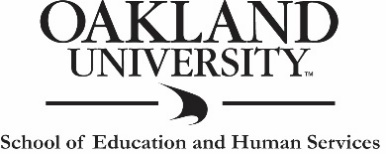 